Publicado en Madrid el 21/07/2020 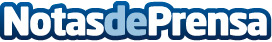 Laboratorios Expanscience - Mustela premiado en cinco categorías de los Premios Empresa Social 2020 Los galardones han reconocido a Laboratorios Expanscience - Mustela por el Mejor Proyecto Responsable en el sector dermocosmético en las áreas de la Conservación del Medioambiente, el Teletrabajo, la Formación y el Empleo y la Conciliación Familiar y Laboral, así como la Mejor Acción Social para la Investigación en Salud. La misión de estos premios es incentivar y galardonar aquellas actuaciones estratégicas e innovadoras que generen valor para la sociedad y para la empresaDatos de contacto:Autor91 411 58 68Nota de prensa publicada en: https://www.notasdeprensa.es/laboratorios-expanscience-mustela-premiado-en Categorias: Industria Farmacéutica Infantil Solidaridad y cooperación Recursos humanos Ocio para niños Belleza Premios http://www.notasdeprensa.es